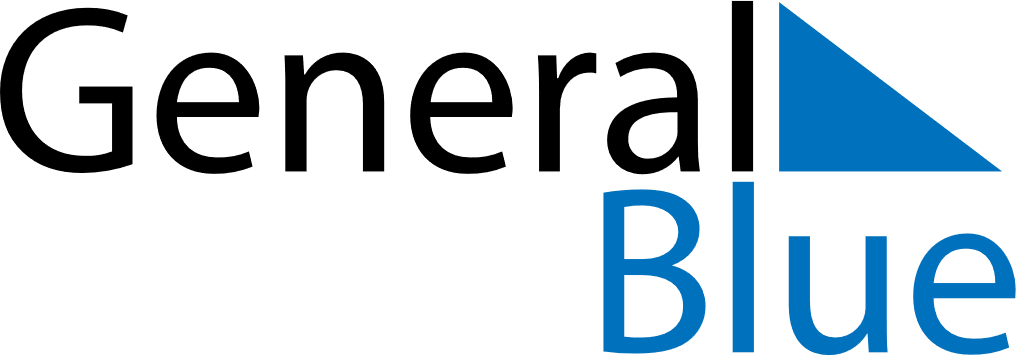 2022 - Q2Saint Barthelemy 2022 - Q2Saint Barthelemy 2022 - Q2Saint Barthelemy 2022 - Q2Saint Barthelemy 2022 - Q2Saint Barthelemy 2022 - Q2Saint Barthelemy AprilSUNMONTUEWEDTHUFRISATApril12April3456789April10111213141516April17181920212223April24252627282930AprilMaySUNMONTUEWEDTHUFRISATMay1234567May891011121314May15161718192021May22232425262728May293031MayJuneSUNMONTUEWEDTHUFRISATJune1234June567891011June12131415161718June19202122232425June2627282930JuneApr 15: Good FridayApr 17: Easter SundayApr 18: Easter MondayMay 1: Labour DayMay 8: Victory DayMay 26: Ascension DayJun 5: PentecostJun 6: Whit Monday